Приложение 22  Фото 34. А. И. Орлов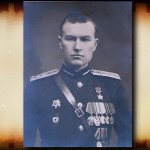 